             ҠАРАР                                                                     ПОСТАНОВЛЕНИЕ      «25» октябрь  2019  й.                      10/19                    «25» октября 2019 г.О создании комиссии по согласованию создания места (площадки)  накопления твердых коммунальных отходов на территории сельского  поселения Такарликовский сельсовет муниципального района Дюртюлинский район Республики БашкортостанРуководствуясь ст.ст.33, 43 Федерального закона от 06.10.2003 № 131-ФЗ  «Об общих принципах организации местного самоуправления в Российской Федерации», Постановлением Правительства Российской Федерации от 31.08.2018 № 1039 «Об утверждении Правил обустройства мест (площадок) накопления твёрдых коммунальных отходов и ведения их реестра», ст.11, 14 Закона Республики Башкортостан от 18.03.2005№ 162-з «О местном самоуправлении в Республике Башкортостан», Уставом сельского  поселения Такарликовский сельсовет муниципального района Дюртюлинский район Республики Башкортостан в целях упорядочения обустройства мест (площадок) накопления твёрдых коммунальных отходов на территории сельского  поселения Такарликовский сельсовет муниципального района Дюртюлинский район Республики БашкортостанПОСТАНОВЛЯЮ:1.Утвердить состав комиссии по согласованию создания места (площадки)  накопления твердых коммунальных отходов на территории сельского  поселения Такарликовский сельсовет муниципального района Дюртюлинский район Республики Башкортостан.	2. Настоящее постановление разместить на официальном сайте администрации сельского поселения Такарликовский муниципального района Дюртюлинский район Республики Башкортостан http://takarlik.ru/ в информационно-телекоммуникационной сети «Интернет».3. Контроль за выполнением настоящего постановления оставляю за собой.	4. Настоящее постановление вступает в силу со дня подписания.    Глава сельского поселения                                                               Р.Р.ГареевУТВЕРЖДЕНО Постановлением главы сельского  поселения Такарликовский сельсовет муниципального района Дюртюлинский район Республики Башкортостан от  «25» октября 2019 №10-19Состав комиссии по согласованию создания места (площадки)  накопления твердых коммунальных отходов на территории сельского  поселения Такарликовский сельсовет муниципального района Дюртюлинский район Республики БашкортостанЛист согласования к постановлению  главы сельского поселения Такарликовский сельсовет  муниципального района Дюртюлинский район Республики Башкортостан «О создании комиссии  по согласованию создания места (площадки)  накопления твердых коммунальных отходов на территории сельского поселения Такарликовский сельсовет  муниципального района Дюртюлинский район Республики Башкортостан» БАШКОРТОСТАН  РЕСПУБЛИКАҺЫДұртөйлө районы муниципальрайонынын Такарлик ауылсоветы ауыл биләмәһехакимиәтеАдрес: Иванай ауылы,  Комсомол урамы,3Тел., факс (34787) 3-62-16takarlik36282@mail.ru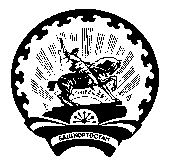 РЕСПУБЛИКА  БАШКОРТОСТАНАдминистрациясельского поселения Такарликовский сельсовет муниципального районаДюртюлинский районАдрес: с. Иванаево, ул.  Комсомольская,3Тел., факс (34787)3-62-16takarlik36282@mail.ruПредседатель комиссии:Председатель комиссии:Гареев Р.Р. -Глава сельского  поселения Такарликовский сельсовет муниципального района Дюртюлинский район РБ, Заместитель председателя комиссии:Заместитель председателя комиссии:Лукманова  В.Ю.- И.о управляющий делами  администрации  сельского  поселения Такарликовский сельсовет муниципального района Дюртюлинский район РБ,Члены комиссии:Нургалиева Г.Р.- заведующий сектором по жилищному контролю администрации муниципального района Дюртюлинский РБ – муниципальный жилищный инспектор (по согласованию)Кашапова А.В.- специалист-эксперт нефтекамского  ТО Управления Роспотребнадзора по РБ (по согласованию)Агзамова А.А.- заведующий  сектором по жизнеобеспечению администрации  муниципального района РБ (по согласованию)Валиев Р.Р.- главный специалист-эксперт нефтекамского территориального управления Министерства природопользования и экологии РБ (по согласованию)Хамидуллин И.Д..- ведущий специалист  по земельному , лесному контролю и за использоваением и охраной недр отдела жизнеобеспечения и муниципального контроля  администрации муниципального района Дюртюлинский РБСекретарь комиссии:Сабирова Л.Р.- специалист  первой категории  администрации  сельского  поселения Такарликовский сельсовет муниципального района Дюртюлинский район РБ Члены комиссии:Члены комиссии:ПодписьНургалиева Г.Р.- заведующий сектором по жилищному контролю администрации муниципального района Дюртюлинский РБ – муниципальный жилищный инспектор (по согласованию)Кашапова А.В.- специалист-эксперт нефтекамского  ТО Управления Роспотребнадзора по РБ (по согласованию)Агзамова А.А.- заведующий  сектором по жизнеобеспечению администрации  муниципального района РБ (по согласованию)Валиев Р.Р.- главный специалист-эксперт нефтекамского территориального управления Министерства природопользования и экологии РБ (по согласованию)Хамидуллин И.Д..- ведущий специалист  по земельному , лесному контролю и за использоваением и охраной недр отдела жизнеобеспечения и муниципального контроля  администрации муниципального района Дюртюлинский РБ